Если Вы:любите детей, но их у Вас нет;проводили детей во взрослую жизнь, и Ваш дом опустел без детского смеха;счастливо растите детей, но хотите увеличить семью и чувствуете в себе силы воспитать еще одного малыша.Но, возможно:Вы не знаете, с чего начать;Вы опасаетесь, что родные и близкие могут не понять Вас;Вы наслышаны о сложнейшей процедуре оформления документов.В секторе вы сможете:получить подробную информацию о формах семейного устройства;получить консультацию специалистов по интересующим вопросам подготовки и сопровождения, связанных с поиском, психологической совместимостью, адаптацией и воспитанием приемных и кровных детей в семье;ознакомиться с новыми педагогическими и психологическими приемами воспитания и развития детей.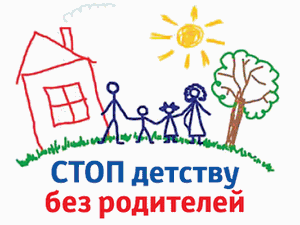 Специалисты, работающие с кандидатами в замещающие родители:Заведующий отделениемЯкушенко Елена Викторовна Заместитель директора по медицинской частиКипров Юрий ГеоргиевичСпециалист по социальной работеЮдина Наталья АлексеевнаПсихологРепина Ольга СергеевнаСоциальный педагогБалушка Екатерина ВикторовнаНаш адрес:628200, пгт. Междуреченский, Ханты – Мансийского АО - Югры, Кондинского района,пгт. Междуреченский ул. Комбинатская, д. 2 кабинет № 015, 017E-mail: KCSON-FORTUNA@ mail. Ru http:// kcson-fortuna. ru      Режим работы отделения:понедельник            с 09-00 до 18-00вторник – пятница  с 09-00 до 17-00перерыв                    с 13-00 до 14-00 выходной день: суббота, воскресенье   *1 Приказ Департамента социального развития Ханты-Мансийского автономного округа – Югры (Депсоцразвития Югры) от 17 марта 2017 года  № 05-нп о внесении изменений в приказ от 12,11,2012 г. №34-нп «О программе подготовки лиц, желающих принять на воспитание в свою семью ребенка, оставшегося без попечения родителей»Составитель: психолог  отделения психолого-педагогической помощи семье и детям Репина Ольга Сергеевна, тел: 8 (34677) 32-7-36Бюджетное учреждение Ханты–Мансийского автономного округа – Югры«Комплексный центр социального обслуживания населения «ФОРТУНА »Отделение психолого-педагогической помощи семье и детямСектор подготовки кандидатов в замещающие родители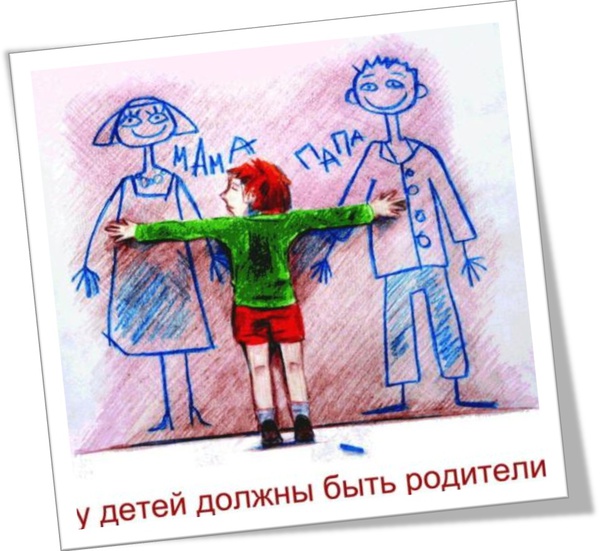 пгт. Междуреченский, 2017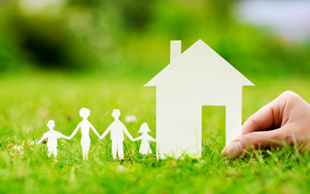 Обучение по программе включает в себя 3 этапа:1 этап – подготовительный. На данном этапе осуществляется первичная консультация с психологом, а так же психологическая диагностика с целью оценки готовности. способности и потенциала лиц, желающих замещать кровных родителей.2 этап – реализующий. На данном этапе проводятся занятия в форме тренингов, лекций и практических мероприятий. Занятия проводят психолог, врач, юрисконсульт, социальный педагог, специалисты органов опеки и попечительства. Так же на занятия приглашаются замещающие родители, имеющие положительный опыт в воспитание детей, оставшихся без попечения родителей и детей-сирот. 3 этап – заключительный. На данном этапе проводятся итоговая аттестация, индивидуальное собеседование,  вручение сертификатов о прохождении обучения. В секторе вы сможете:· подготовиться к приёму ребёнка в семью; · разобраться в своих чувствах и намерениях, оценить свою психологическую готовность;  · узнать об особенностях воспитания приёмного ребёнка;· оценить степень влияния генетических и социальных факторов на развитие личности ребёнка;· узнать особенности адаптации приёмного ребёнка и всех членов семьи к новым условиям;· решить вопросы, возникающие в семьях, уже принявших детей на воспитание.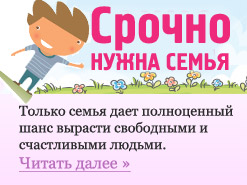 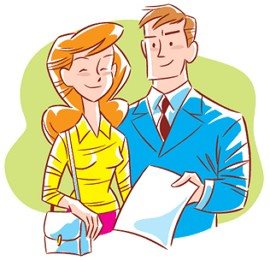 Для того, чтобы стать кандидатом в замещающие родители, вам необходимо собрать необходимые документы:Название документаКопия документа, удостоверяющего личностьНаправление управления опеки и попечительства по Кондинскому районуКопия пенсионного страхового свидетельстваСправка о составе семьи Справка о зарегистрированных по месту жительстваСправка о наличии/отсутствии судимостиЗаключение о результатах медицинского освидетельствовании